Katolička osnovna škola u ViroviticiJelovnik 28.03.-1.04.2022.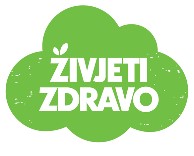 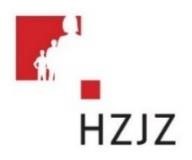 Škola zadržava pravo izmjene jelovnika zbog prenamjene namirnica i rasporeda dostave hrane!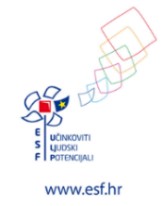 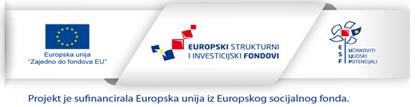 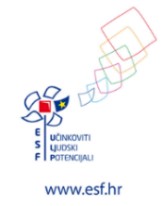 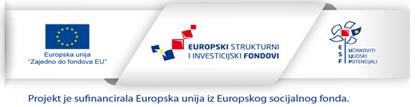 Doručak Ručak Užina Ponedjeljak28.03.2022.Štrudle sa siromČajPirjana puretina s povrćemPire-kruhVoćeUtorak29.03.2022.Hrenovke-ketchupKruh-vodaRižoto od piletine i povrćaSalataVoćni sokSrijeda30.03.2022.Kajgana-kruhČokoladno mlijekoTjestenina s mljevenim mesomSalataKeksiČetvrtak31.03.2022.ŠtrudlaČajJunetina s povrćemRižaVoćePetak1.04.2022.Pašteta od tunjevineSokSalata od tjestenine i tunjevineKolačVoćni sok